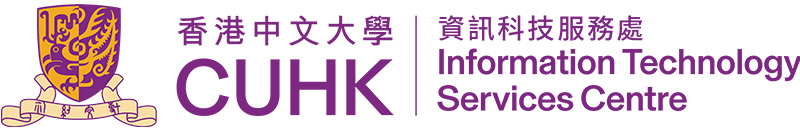 Administrative Systems ServicesFunding Model System (FMS)Production Login Account Application FormAMSS Form No. : F03	AMSS Ref. No. : A  :	User Information (Please use another form as appropriate to indicate clearly the user account and user type)B  : 	Action (Please tick the appropriate box)E: 	RemarksThis form can be downloaded from the Finance Office and ITSC websites, as well as the FMS.For information security reason, departments/units should report any change in user account due to staff resignation, job duty reallocation, etc, to the ITSC immediately.Effective from January 1, 2012, login account which remains inactive for 2 years will become obsolete.The collection of staff ID is solely for creation of login account and performing CUSAP delegation only.   The usage of the staff id for other purpose is prohibited.	[   ]	New Account[   ] The existing account to be replaced (if applicable):Login ID: _______________; Name     : _______________; Staff IDE4  : _______________ 	[   ]	Delete Account	[   ] 	New Password	[   ]	New Account[   ] The existing account to be replaced (if applicable):Login ID: _______________; Name     : _______________; Staff IDE4  : _______________ 	[   ]	Delete Account	[   ] 	New Password	[   ]	New Account[   ] The existing account to be replaced (if applicable):Login ID: _______________; Name     : _______________; Staff IDE4  : _______________ 	[   ]	Delete Account	[   ] 	New Password	[   ]	New Account[   ] The existing account to be replaced (if applicable):Login ID: _______________; Name     : _______________; Staff IDE4  : _______________ 	[   ]	Delete Account	[   ] 	New Password	[   ]	New Account[   ] The existing account to be replaced (if applicable):Login ID: _______________; Name     : _______________; Staff IDE4  : _______________ 	[   ]	Delete Account	[   ] 	New Password	[   ]	New Account[   ] The existing account to be replaced (if applicable):Login ID: _______________; Name     : _______________; Staff IDE4  : _______________ 	[   ]	Delete Account	[   ] 	New PasswordC :	User Type (Please tick as applicable)C :	User Type (Please tick as applicable)C :	User Type (Please tick as applicable)C :	User Type (Please tick as applicable)C :	User Type (Please tick as applicable)C :	User Type (Please tick as applicable)D :	Implementation LogD :	Implementation LogD :	Implementation LogD :	Implementation LogD :	Implementation LogD :	Implementation LogRequested byEndorsed byBudget Holder/DeanEndorsed byFinance OfficeProcessed byAccepted by Name(Extn                     )(Staff IDE4                    ) Signature Date